“Recreation Center of New Hampshire”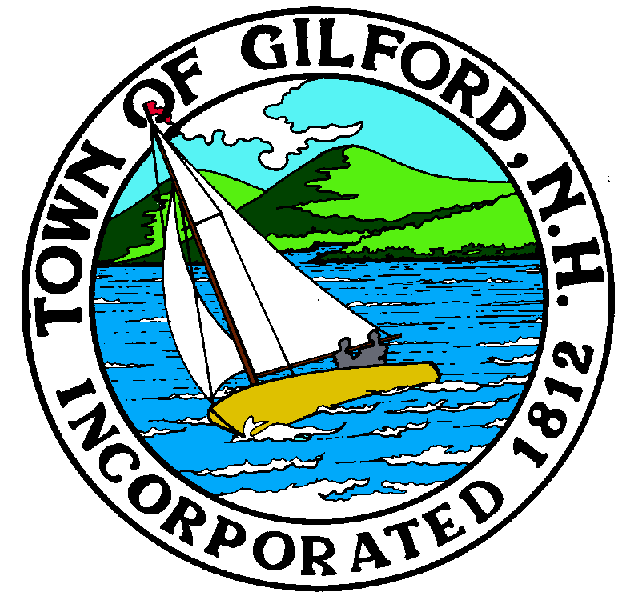 47 Cherry Valley Rd. Gilford, New Hampshire 03249FOR IMMEDIATE RELEASE:FROM:		Danielle LaFond, Town Clerk-Tax CollectorDATE:		January 12, 2022SUBJECT:	Filing Period for Town Offices 1/19/2022-1/28/2022The Gilford Town Clerk-Tax Collector is pleased to announce the filing period to declare as a candidate for Town Offices at the upcoming Town elections begins at 8am on Wednesday, January 19, 2022, and ends on Friday, January 28, 2022 at 5pm.  Regular office hours are 8am-4:30pm on Mondays, Tuesdays, Wednesdays and Fridays and on Thursdays the office is open from 8am-6pm.  Town elections are scheduled to be held on Tuesday, March 8, 2022 from 7am-7pm at the Gilford Youth Center on Potter Hill Road.Interested candidates must be a registered voter in the Town of Gilford.  The following Town Offices are available:One Selectman for a three year term;One Moderator for a two year term;One Supervisor of the Checklist for a six year term;One Trustee of Trust Funds for a three year term;Two Library Trustees for a three year term;One Cemetery Trustee for a three year term;Three Budget Committee Members for three year terms;One Fire Engineer for a three year term;One Fire Engineer for a one year term.